Micro:bit – die Programmierumgebung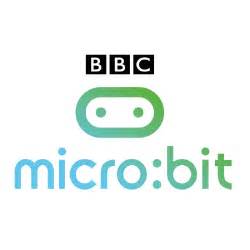 Веб-сайт для кодирования можно найти по адресу:https://makecode.microbit.org/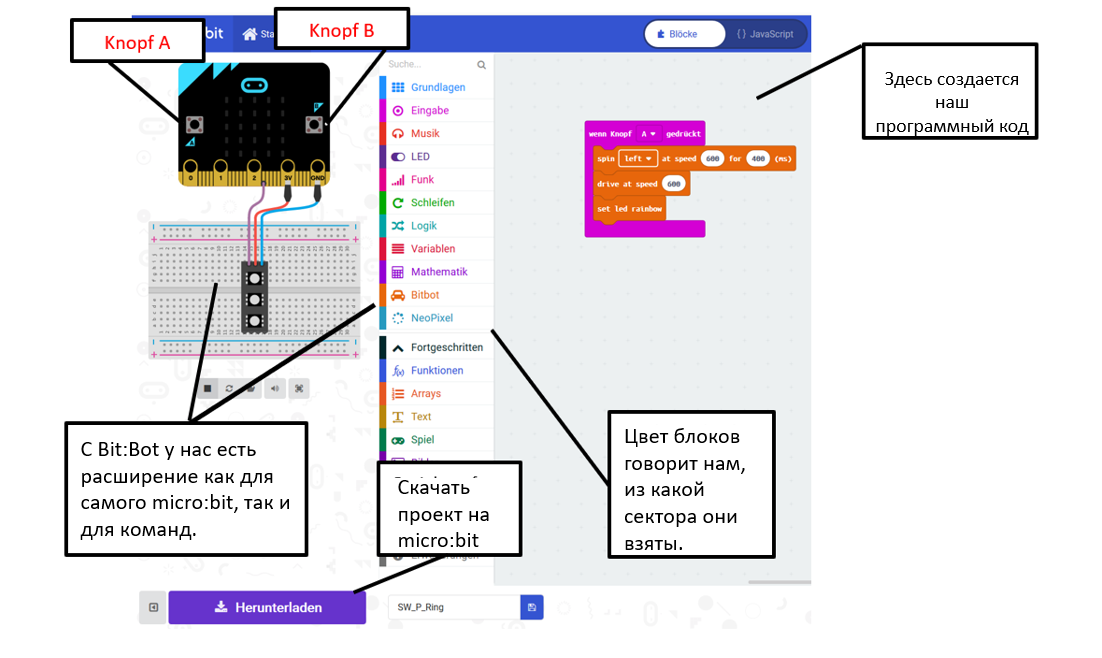 С Bit:Bot мы используем блоки из следующего сектора, в частностиВ этом секторе находятся блоки, которые можно использовать для управления автомобилем.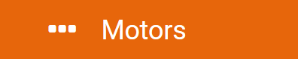 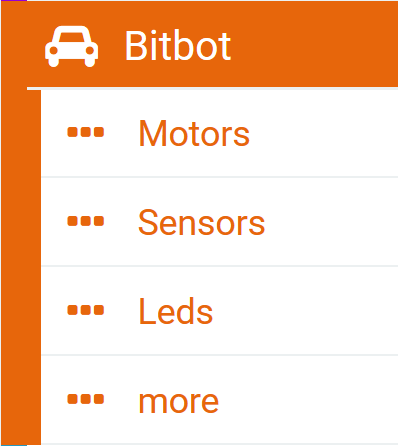 Здесь находятся блоки, с помощью которых можно управлять глазами, датчиками цвета и другими датчики.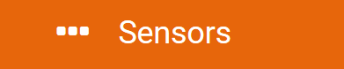 В этой области находятся блоки, которые заставляют Bit:Bot светиться.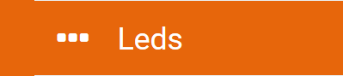 Чтобы иметь возможность запускать программы, нам в основном нужны эти два блока: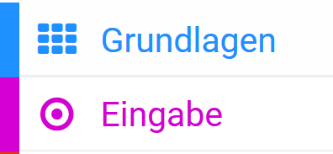 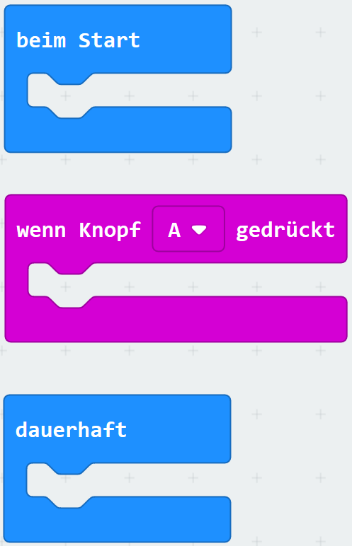 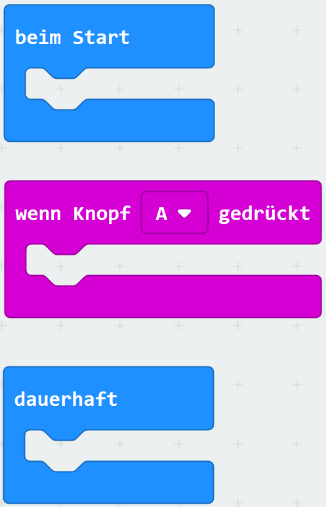 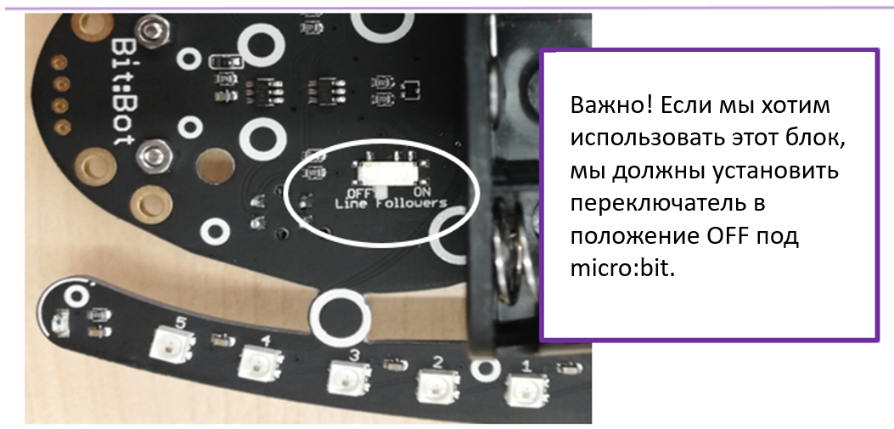 Программа не работает?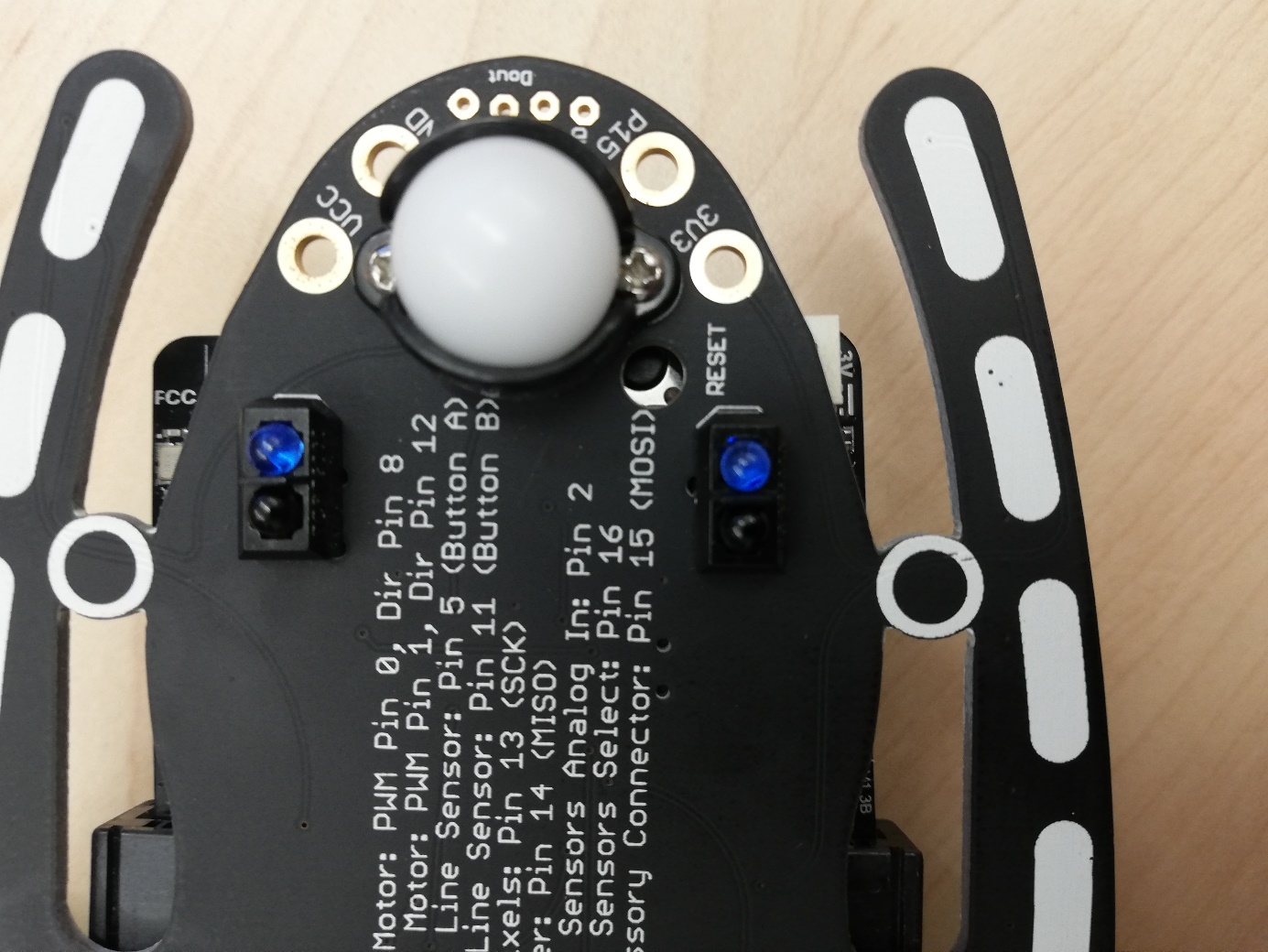 Прежде чем искать ошибку в коде, давайте сначала нажмем кнопку сброса. Она находится под машиной. Для этого нам понадобится ручка!